Открытый (публичный) отчётПервичной профсоюзной организации МБДОУ «Детский сад «Теремок» с. Весёлое»Цель формирования публичного отчета: Обеспечение информационной открытости в деятельности Первичной профсоюзной организации МБДОУ «Детский сад «Теремок» с. Весёлое»Задачи: -Обеспечить регулярную информированность членов Профсоюза о деятельности Первичной профсоюзной организации МБДОУ «Детский сад «Теремок» с. Весёлое», повысить прозрачность деятельности профорганизации и на этой основе сформировать позитивную мотивационную среду в Профсоюзе и осознанное профсоюзное членство, а также способствовать повышению авторитета Профсоюза. -Реализовать норму Устава Профсоюза (ст.14, п.5.9.), предусматривающую ежегодный отчёт выборного профсоюзного органа перед избравшими их членами Профсоюза. Первичная профсоюзная организация МБДОУ «Детский сад «Теремок» с. Весёлое» является организацией Профсоюза работников народного образования и науки Российской Федерации и структурным звеном Красногвардейской территориальной организации профсоюза работников народного образования и науки РФ. Профсоюзная организация объединяет: педагогических работников, помощников воспитателя, поваров, прачку, сторожей, музыкального работника, завхоза, медсестру.Первичная профсоюзная организация в нашем учреждении создана с начала основания дошкольного учреждения и стабильно функционирует. В составе профсоюзной организации числится 18 человек, что составляет 100% от общей численности штатных работников. Деятельность в целом и текущая работа строились в соответствии с планом работы обкома Профсоюза, Красногвардейской территориальной организации Профсоюза на 2018 год.За 2018 год на заседаниях профкома обсуждались вопросы, охватывающие все направления профсоюзной деятельности: рассмотрение и принятие планов работы первичной профсоюзной организации на 2018 г., планов работы комиссий при профкоме на 2018г., утверждении номенклатуры дел первичной профсоюзной организации, контроль за соблюдением коллективного договора, социально-экономические вопросы, информационная работа, охрана труда, составление статистических отчетов , сметы по использованию средств профсоюзного бюджета за 2018 год, культурно-массовая работа, подготовка к проведению общепрофсоюзной тематической проверки по теме «Соблюдение трудового законодательства при заключении, изменении трудовых договоров с работниками организаций» в 2018 году, участие сотрудников д/сада в первомайских акциях, митинг 9 мая.Всю свою работу профсоюзный комитет строит на принципах социального партнерства и сотрудничества с администрацией детского сада, решая все вопросы путем конструктивного диалога в интересах работников. Свою деятельность регулируем следующими документами: коллективным договором, трудовым законодательством РФ, положением о трудовом распорядке, локальными актами и положениями.Проведена сверка членов профсоюза в сентябре текущего года. Ежемесячно осуществлялся безналичный сбор членских взносов с перечислением их на счёт организации профсоюза работников народного образования и науки Российской Федерации, что выполнялось в полном соответствии с положением Коллективного договора. Профком первичной профсоюзной организации ДОУ изо дня в день, из года в год живет заботами и проблемами работников ДОУ. Регулярно проводятся заседания профкома по вопросам выплаты материальной помощи членам профсоюза, оформляются протоколы заседания профкома, производится регистрация документов (заявлений о вступлении, о выплате материальной помощи и т.д.).Члены ППО принимают активное участие в общественно-политических акциях и районных мероприятиях:митинге 1-го Мая"Бессмертный полк"праздновании День селаПрофком ДОУ проводит большую работу по освещению деятельности Профсоюза через наглядную агитацию. В распоряжении профсоюзного комитета для информирования членов ППО:информационный стенд профкомапрофсоюзная страничка на сайте ДОУвыпускаются, брошюры, памятки по защите социально-трудовых прав и профессиональных интересов работников, правовых и профессиональных гарантий, льгот для работников, охране труда.Информационный стенд профкома работников знакомит членов ППО с отдельными сторонами жизни и деятельности профсоюзной организации. Наряду с современными средствами, заслуженной популярностью пользуются и традиционные способы доведения информации до членов профсоюза, основанные на личном контакте: встречи, профсоюзные кружки, собрания.Для руководства в работе по электронной почте от Красногвардейской территориальной организации Профсоюза были получены и размещены в информационном уголке следующие документы:«Рабочее время работников образовательных учреждений: Общие положения и особенности правового регулирования»;«Порядок предоставления педагогическим работникам организаций, осуществляющих образовательную деятельность длительного отпуска сроком до одного года». Рекомендации «В помощь профсоюзному активу», представленные на сайте территориальной организации профсоюза в разделе «Правовая работа» вовремя рассматривались и обсуждались на заседаниях профкома: Циклограмма правовой работы первичной профсоюзной организации образовательного учреждения;Защита профкомом трудовых прав членов Профсоюза при принятии работодателем локальных нормативных актов;Перечень документов, сопутствующих оформлению трудовых отношений работника образовательного учреждения.Первичная профсоюзная организация проводит большую работу по сохранению профсоюзного членства и вовлечению в Профсоюз новых членов.Одним из основных направлений профкома ДОУ является оздоровительная работа сотрудников и их детей. В перспективе – новые проекты по развитию информационной политики и социального партнерства на всех уровнях, организации культурно-массовой и спортивно-оздоровительной работы.Председатель ППО Дашевская Т.Н. 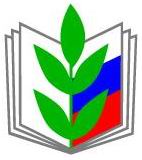 ПРОФСОЮЗ РАБОТНИКОВ НАРОДНОГО ОБРАЗОВАНИЯ И НАУКИ РОССИЙСКОЙ ФЕДЕРАЦИИ (ОБЩЕРОССИЙСКИЙ ПРОФСОЮЗ ОБРАЗОВАНИЯ)КРАСНОГВАРДЕЙСКАЯ ТЕРРИТОРИАЛЬНАЯ ОРГАНИЗАЦИЯ ПРОФСОЮЗАРАБОТНИКОВ НАРОДНОГО ОБРАЗОВАНИЯ И НАУКИ РФПЕРВИЧНАЯ ПРОФСОЮЗНАЯ ОРГАНИЗАЦИЯМБДОУ «Детский сад «Теремок» с. Весёлое»ПРОФСОЮЗ РАБОТНИКОВ НАРОДНОГО ОБРАЗОВАНИЯ И НАУКИ РОССИЙСКОЙ ФЕДЕРАЦИИ (ОБЩЕРОССИЙСКИЙ ПРОФСОЮЗ ОБРАЗОВАНИЯ)КРАСНОГВАРДЕЙСКАЯ ТЕРРИТОРИАЛЬНАЯ ОРГАНИЗАЦИЯ ПРОФСОЮЗАРАБОТНИКОВ НАРОДНОГО ОБРАЗОВАНИЯ И НАУКИ РФПЕРВИЧНАЯ ПРОФСОЮЗНАЯ ОРГАНИЗАЦИЯМБДОУ «Детский сад «Теремок» с. Весёлое»ПРОФСОЮЗ РАБОТНИКОВ НАРОДНОГО ОБРАЗОВАНИЯ И НАУКИ РОССИЙСКОЙ ФЕДЕРАЦИИ (ОБЩЕРОССИЙСКИЙ ПРОФСОЮЗ ОБРАЗОВАНИЯ)КРАСНОГВАРДЕЙСКАЯ ТЕРРИТОРИАЛЬНАЯ ОРГАНИЗАЦИЯ ПРОФСОЮЗАРАБОТНИКОВ НАРОДНОГО ОБРАЗОВАНИЯ И НАУКИ РФПЕРВИЧНАЯ ПРОФСОЮЗНАЯ ОРГАНИЗАЦИЯМБДОУ «Детский сад «Теремок» с. Весёлое»